Формат представленияналоговой декларации по единому налогу на вмененный доход для отдельных видов деятельности в электронной форме ОБЩИЕ положения1. Настоящий документ описывает требования к XML файлам (далее – файлам обмена) передачи в электронной форме налоговой декларации по единому налогу на вмененный доход для отдельных видов деятельности в налоговые органы.2. Номер версии настоящего формата 5.05, часть XXIX.II. ОПИСАНИЕ ФАЙЛА ОБМЕНА3. Имя файла обмена должно иметь следующий вид:R_Т_A_K_О_GGGGMMDD_N, где:R_Т – префикс, принимающий значение: NO_ENVD;A_K – идентификатор получателя информации, где: A – идентификатор получателя, которому направляется файл обмена, K – идентификатор конечного получателя, для которого предназначена информация из данного файла обмена. Каждый из идентификаторов (A и K) имеет вид для налоговых органов – четырехразрядный код (код налогового органа в соответствии с классификатором «Система обозначений налоговых органов» (СОНО);О – идентификатор отправителя информации, имеет вид:для организаций - девятнадцатиразрядный код (идентификационный номер налогоплательщика (далее - ИНН) и код причины постановки на учет (далее - КПП) организации (обособленного подразделения);для физических лиц – двенадцатиразрядный код (ИНН физического лица, при наличии. При отсутствии ИНН – последовательность из двенадцати нулей);GGGG – год формирования передаваемого файла, MM – месяц, DD – день;N – идентификационный номер файла (длина – от 1 до 36 знаков. Идентификационный номер файла должен обеспечивать уникальность файла).Расширение имени файла – xml. Расширение имени файла может указываться как строчными, так и прописными буквами.Параметры первой строки  файла обменаПервая строка XML файла должна иметь следующий вид:<?xml  version ="1.0"  encoding ="windows-1251"?>Имя файла, содержащего XML схему файла обмена, должно иметь следующий вид:NO_ENVD_1_029_00_05_05_xx , где хх – номер версии схемы.Расширение имени файла – xsd.XML схема файла обмена приводится отдельным файлом и размещается на сайте Федеральной налоговой службы.4. Логическая модель файла обмена представлена в виде диаграммы структуры файла обмена на рисунке 1 настоящего формата. Элементами логической модели файла обмена являются элементы и атрибуты XML файла. Перечень структурных элементов логической модели файла обмена и сведения о них приведены в таблицах 4.1-4.18 настоящего формата.Для каждого структурного элемента логической модели файла обмена приводятся следующие сведения:наименование элемента. Приводится полное наименование элемента;сокращенное наименование (код) элемента. Приводится сокращенное наименование элемента. Синтаксис сокращенного наименования должен удовлетворять спецификации XML;признак типа элемента. Может принимать следующие значения: «С» – сложный элемент логической модели (содержит вложенные элементы), «П» – простой элемент логической модели, реализованный в виде элемента XML файла, «А» – простой элемент логической модели, реализованный в виде атрибута элемента XML файла. Простой элемент логической модели не содержит вложенные элементы;формат элемента. Формат элемента представляется следующими условными обозначениями: Т – символьная строка; N – числовое значение (целое или дробное).Формат символьной строки указывается в виде Т(n-к) или T(=к), где: n – минимальное количество знаков, к – максимальное количество знаков, символ «-» – разделитель, символ «=» означает фиксированное количество знаков в строке. В случае, если минимальное количество знаков равно 0, формат имеет вид Т(0-к). В случае, если максимальное количество знаков неограниченно, формат имеет вид Т(n-).Формат числового значения указывается в виде N(m.к), где: m – максимальное количество знаков в числе, включая знак (для отрицательного числа), целую и дробную часть числа без разделяющей десятичной точки, k – максимальное число знаков дробной части числа. Если число знаков дробной части числа равно 0 (то есть число целое), то формат числового значения имеет вид N(m).Для простых элементов, являющихся базовыми в XML (определенными в сети интернет по электронному адресу: http://www.w3.org/TR/xmlschema-0), например, элемент с типом «date», поле «Формат элемента» не заполняется. Для таких элементов в поле «Дополнительная информация» указывается тип базового элемента;признак обязательности элемента определяет обязательность присутствия элемента (совокупности наименования элемента и его значения) в файле обмена. Признак обязательности элемента  может принимать следующие значения: «О» – наличие элемента в файле обмена обязательно; «Н» – присутствие элемента в файле обмена необязательно, то есть элемент может отсутствовать. Если элемент принимает ограниченный перечень значений  (по классификатору, кодовому словарю и тому подобному), то признак обязательности элемента дополняется символом «К». Например: «ОК». В случае, если количество реализаций элемента может быть более одной, то признак обязательности элемента дополняется символом «М». Например: «НМ», «ОКМ».К вышеперечисленным признакам обязательности элемента может добавляться значение «У» в случае описания в XML схеме условий, предъявляемых к элементу в файле обмена, описанных в графе «Дополнительная информация». Например: «НУ», «ОКУ»;дополнительная информация содержит, при необходимости, требования к элементу файла обмена, не указанные ранее. Для сложных элементов указывается ссылка на таблицу, в которой описывается состав данного элемента. Для элементов, принимающих ограниченный перечень значений из классификатора (кодового словаря и тому подобного), указывается соответствующее наименование классификатора (кодового словаря и тому подобного) или приводится перечень возможных значений. Для классификатора (кодового словаря и тому подобного) может указываться ссылка на его местонахождение. Для элементов, использующих пользовательский тип данных, указывается наименование типового элемента. 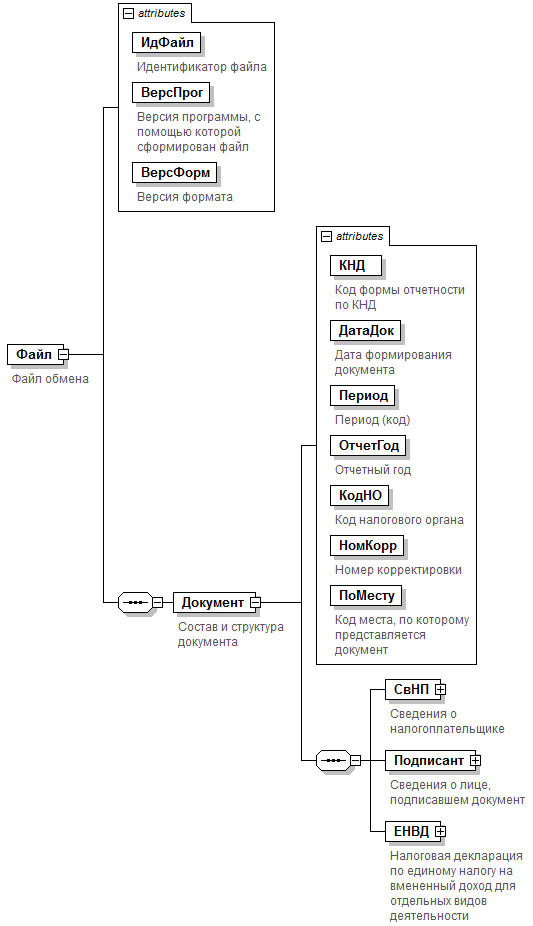 Рисунок 1. Диаграмма структуры файла обмена Таблица 4.1Файл обмена (Файл)Таблица 4.2Состав и структура документа (Документ)Таблица 4.3Сведения о налогоплательщике (СвНП)Таблица 4.4Налогоплательщик - организация (НПЮЛ)Таблица 4.5Сведения о реорганизованной (ликвидированной) организации (СвРеоргЮЛ)Таблица 4.6Налогоплательщик - физическое лицо, зарегистрированное в качестве индивидуального предпринимателя (НПФЛ)Таблица 4.7Сведения о лице, подписавшем документ (Подписант)Таблица 4.8Сведения о представителе налогоплательщика (СвПред)Таблица 4.9Налоговая декларация по единому налогу на вмененный доход для отдельных видов деятельности (ЕНВД)Таблица 4.10Сумма единого налога на вмененный доход, подлежащая уплате в бюджет (СумНалПУВД)Таблица 4.11Сумма единого налога на вмененный доход, подлежащая уплате в бюджет, по коду ОКТМО (СумПУВД)Таблица 4.12Расчет суммы единого налога на вмененный доход по отдельным видам деятельности (РасчНалВД)Таблица 4.13Расчет суммы единого налога на вмененный доход для отдельных видов деятельности по адресу места осуществления предпринимательской деятельности (РасчНалВДАдр)Таблица 4.14Расчет суммы единого налога на вмененный доход за налоговый период (СумНалПУ)Таблица 4.15Адрес в Российской Федерации  (АдрРФТип)Таблица 4.16Фамилия, имя, отчество (ФИОТип)Приложение  № 2к приказу  ФНС  Россииот  «___» ______ 2014 г. № _______Наименование элементаСокращенное наименование (код) элементаПризнак типа элементаФормат элементаПризнак обязательности элементаДополнительная информацияИдентификатор файлаИдФайлAT(1-100)ОУСодержит (повторяет) имя сформированного файла (без расширения)Версия программы, с помощью которой сформирован файлВерсПрогAT(1-40)ОВерсия форматаВерсФормAT(1-5)ОПринимает значение: 5.05Состав и структура документаДокументСОСостав элемента представлен в табл. 4.2 Наименование элементаСокращенное наименование (код) элементаПризнак типа элементаФормат элементаПризнак обязательности элементаДополнительная информацияКод формы отчетности по КНДКНДAT(=7)ОКТиповой элемент <КНДТип>. Принимает значение: 1152016  Дата формирования документаДатаДокAT(=10)ОТиповой элемент <ДатаТип>.Дата в формате ДД.ММ.ГГГГПериод (код)ПериодAT(=2)ОКПринимает значение:21 – 1 квартал  | 22 – 2 квартал  | 23 – 3 квартал  | 24 – 4 квартал  | 51 – 1 квартал при реорганизации (ликвидации) организации  | 54 – 2 квартал при реорганизации (ликвидации) организации  | 55 – 3 квартал при реорганизации (ликвидации) организации  | 56 – 4 квартал при реорганизации (ликвидации) организацииОтчетный годОтчетГодAОТиповой элемент <xs:gYear>. 
Год в формате ГГГГКод налогового органаКодНОAT(=4)ОКТиповой элемент <СОНОТип>.  Значение выбирается в соответствии с классификатором «Система обозначений налоговых органов»Номер корректировкиНомКоррAT(1-3)ОПринимает значение:
0 – первичный документ, 
1 – 999 – номер корректировки для корректирующего документаКод места, по которому представляется документПоМестуAT(=3)ОКПринимает значение:120 – по месту жительства индивидуального предпринимателя  | 214 – по месту нахождения российской организации, не являющейся крупнейшим налогоплательщиком  | 215 – по месту нахождения правопреемника, не являющегося крупнейшим налогоплательщиком   |245 – по месту осуществления деятельности иностранной организации  через постоянное представительство  | 310 – по месту осуществления деятельности  российской организации  | 320 – по месту осуществления деятельности индивидуального предпринимателя  | 331 – по месту осуществления деятельности  иностранной организации через отделение иностранной организации | Сведения о налогоплательщикеСвНПСОСостав элемента представлен в табл. 4.3 Сведения о лице, подписавшем документПодписантСОСостав элемента представлен в табл. 4.7 Налоговая декларация по единому налогу на вмененный доход для отдельных видов деятельностиЕНВДСОСостав элемента представлен в табл. 4.9 Наименование элементаСокращенное наименование (код) элементаПризнак типа элементаФормат элементаПризнак обязательности элементаДополнительная информацияКод по ОКВЭДОКВЭДAT(2-8)ОКТиповой элемент <ОКВЭДТип>  Принимает значение в соответствии с Общероссийским классификатором видов экономической деятельности Номер контактного телефонаТлфAT(1-20)ННалогоплательщик - организация  |Налогоплательщик - физическое лицо, зарегистрированное в качестве индивидуального предпринимателяНПЮЛНПФЛССООСостав элемента представлен в табл. 4.4 Состав элемента представлен в табл. 4.6Наименование элементаСокращенное наименование (код) элементаПризнак типа элементаФормат элементаПризнак обязательности элементаДополнительная информацияПолное наименование организацииНаимОргAT(1-1000)ОИНН организацииИННЮЛAT(=10)ОТиповой элемент <ИННЮЛТип> КППКППAT(=9)ОУТиповой элемент <КППТип>.В соответствии с Порядком заполнения налоговой декларации по единому налогу на вмененный доход для отдельных видов деятельности, утвержденным настоящим приказом, в значении элемента 5 и 6 знак могут принимать только следующие значения:  35|77Сведения о реорганизованной (ликвидированной) организацииСвРеоргЮЛСНСостав элемента представлен в табл. 4.5 Наименование элементаСокращенное наименование (код) элементаПризнак типа элементаФормат элементаПризнак обязательности элементаДополнительная информацияКод формы реорганизации (ликвидация)ФормРеоргAT(=1)ОКПринимает значение:0 – ликвидация   | 1 – преобразование   | 2 – слияние   | 3 – разделение   | 5 – присоединение   | 6 – разделение с одновременным присоединениемИНН реорганизованной организацииИННЮЛAT(=10)НУТиповой элемент <ИННЮЛТип>.  Элемент обязателен при <ФормРеорг> = 1 | 2 | 3 | 5 | 6КПП реорганизованной организацииКППAT(=9)НУТиповой элемент <КППТип>.  Элемент обязателен при <ФормРеорг> = 1 | 2 | 3 | 5 | 6Наименование элементаСокращенное наименование (код) элементаПризнак типа элементаФормат элементаПризнак обязательности элементаДополнительная информацияИНН физического лицаИННФЛAT(=12)ОТиповой элемент <ИННФЛТип> Фамилия, имя, отчество физического лицаФИОСОТиповой элемент <ФИОТип>. Состав элемента представлен в табл. 4.16 Наименование элементаСокращенное наименование (код) элементаПризнак типа элементаФормат элементаПризнак обязательности элементаДополнительная информацияПризнак лица, подписавшего документПрПодпAT(=1)ОКПринимает значение:
1 – налогоплательщик   |
2 – представитель налогоплательщикаФамилия, имя, отчествоФИОСНУТиповой элемент <ФИОТип>. Состав элемента представлен в табл. 4.16. Элемент обязателен при выполнении одного из условий:<ПрПодп>=2   |<ПрПодп>=1 и наличие <НПЮЛ>Сведения о представителе налогоплательщикаСвПредСНУСостав элемента представлен в табл. 4.8. Элемент обязателен для <ПрПодп>=2Наименование элементаСокращенное наименование (код) элементаПризнак типа элементаФормат элементаПризнак обязательности элементаДополнительная информацияНаименование документа, подтверждающего полномочия представителя налогоплательщика НаимДокAT(1-120)ОНаименование организации НаимОргAT(1-1000)ННаименование элементаСокращенное наименование (код) элементаПризнак типа элементаФормат элементаПризнак обязательности элементаДополнительная информацияСумма единого налога на вмененный доход, подлежащая уплате в бюджетСумНалПУВДСОСостав элемента представлен в табл. 4.10 Расчет суммы единого налога на вмененный доход за налоговый периодСумНалПУСОСостав элемента представлен в табл. 4.14 Наименование элементаСокращенное наименование (код) элементаПризнак типа элементаФормат элементаПризнак обязательности элементаДополнительная информацияСумма единого налога на вмененный доход, подлежащая уплате в бюджет, по коду ОКТМОСумПУВДСОМСостав элемента представлен в табл. 4.11 Наименование элементаСокращенное наименование (код) элементаПризнак типа элементаФормат элементаПризнак обязательности элементаДополнительная информацияКод по ОКТМООКТМОAT(=8) | T(=11)ОКТиповой элемент <ОКТМОТип>.  Принимает значение в соответствии с Общероссийским классификатором территорий муниципальных образованийСумма единого налога на вмененный доход, подлежащая уплате за налоговый периодНалПУAN(10)ОРасчет суммы единого налога на вмененный доход по отдельным видам деятельностиРасчНалВДСОМСостав элемента представлен в табл. 4.12 Наименование элементаСокращенное наименование (код) элементаПризнак типа элементаФормат элементаПризнак обязательности элементаДополнительная информацияКод вида предпринимательской деятельностиКодВДAT(=2)ОКПринимает значения из перечня «Коды видов предпринимательской деятельности», приведенного в Приложении № 5 к Порядку заполнения налоговой декларации по единому налогу на вмененный доход для отдельных видов деятельности, утвержденному настоящим приказомАдрес места осуществления предпринимательской деятельностиАдрПредДеятСОТиповой элемент <АдрРФТип>. Состав элемента представлен в табл. 4.15 Расчет суммы единого налога на вмененный доход для отдельных видов деятельности по адресу места осуществления предпринимательской деятельностиРасчНалВДАдрСОСостав элемента представлен в табл. 4.13 Наименование элементаСокращенное наименование (код) элементаПризнак типа элементаФормат элементаПризнак обязательности элементаДополнительная информацияБазовая доходность на единицу физического показателя в месяцБазДоходAN(6)ОКорректирующий коэффициент К1К1AN(4.3)ОКорректирующий коэффициент К2К2AN(4.3)ОВеличина физического показателя в 1 месяце кварталаФизПокМес1AN(6)НКоличество календарных дней осуществления деятельности при постановке на учет (снятии с учета) в качестве налогоплательщика единого налога в 1 месяце кварталаКолДнейМес1AN(2)ННалоговая база с учетом количества календарных дней осуществления деятельности при постановке на учет (снятии с учета) в качестве налогоплательщика единого налога в 1 месяце кварталаНалБазаМес1AN(10)НВеличина физического показателя во 2 месяце кварталаФизПокМес2AN(6)НКоличество календарных дней осуществления деятельности при постановке на учет (снятии с учета) в качестве налогоплательщика единого налога во 2 месяце кварталаКолДнейМес2AN(2)ННалоговая база с учетом количества календарных дней осуществления деятельности при постановке на учет (снятии с учета) в качестве налогоплательщика единого налога во 2 месяце кварталаНалБазаМес2AN(10)НВеличина физического показателя в 3 месяце кварталаФизПокМес3AN(6)НКоличество календарных дней осуществления деятельности при постановке на учет (снятии с учета) в качестве налогоплательщика единого налога в 3 месяце кварталаКолДнейМес3AN(2)ННалоговая база с учетом количества календарных дней осуществления деятельности при постановке на учет (снятии с учета) в качестве налогоплательщика единого налога в 3 месяце кварталаНалБазаМес3AN(10)ННалоговая база всегоНалБазаAN(10)ОПри отсутствии всех необязательных элементов, определяющих величины физических показателей (<ФизПокМес1>, <ФизПокМес2>, <ФизПокМес3>), принимает значение «0»Сумма исчисленного единого налога на вмененный доход за налоговый периодСумНалИсчислAN(10)ОПри отсутствии всех необязательных элементов, определяющих величины физических показателей (<ФизПокМес1>, <ФизПокМес2>, <ФизПокМес3>), принимает значение «0»Наименование элементаСокращенное наименование (код) элементаПризнак типа элементаФормат элементаПризнак обязательности элементаДополнительная информацияПризнак налогоплательщикаПризнакНПAT(=1)ОКПринимает значение:1 – налогоплательщик, производящий выплаты и иные вознаграждения физическим лицам   |2 – индивидуальный предприниматель, не производящий выплаты и иные вознаграждения физическим лицамСумма исчисленного за налоговый период единого налога на вмененный доходСумНалИсчислОбщAN(10)ОСумма страховых взносов, платежей и расходов, предусмотренных пунктом 2 статьи 346.32 Налогового кодекса Российской Федерации, на которые может быть уменьшена сумма исчисленного за налоговый период единого налога на вмененный доход налогоплательщиком, производящим выплаты работникам, занятым в тех сферах деятельности налогоплательщика, по которым уплачивается единый налогСумСВУм346.32.2AN(10)НСумма страховых взносов, уплаченных индивидуальным предпринимателем в Пенсионный фонд Российской Федерации и  Федеральный фонд обязательного медицинского страхования в фиксированном размереСумСВ_ИПAN(10)НОбщая сумма единого налога на вмененный доход, подлежащая уплате в бюджет за налоговый периодНалПУРасчAN(10)ОНаименование элементаСокращенное наименование (код) элементаПризнак типа элементаФормат элементаПризнак обязательности элементаДополнительная информацияИндексИндексAT(=6)НКод регионаКодРегионAT(=2)ОКТиповой элемент <CCРФТип>.  Принимает значения из перечня «Коды субъектов Российской Федерации», приведенного в Приложении № 6 к Порядку заполнения налоговой декларации по единому налогу на вмененный доход для отдельных видов деятельности, утвержденному настоящим приказомРайонРайонAT(1-50)НГородГородAT(1-50)ННаселенный пунктНаселПунктAT(1-50)НУлицаУлицаAT(1-50)НДомДомAT(1-20)НКорпусКорпусAT(1-20)НКвартираКвартAT(1-20)ННаименование элементаСокращенное наименование (код) элементаПризнак типа элементаФормат элементаПризнак обязательности элементаДополнительная информацияФамилияФамилияAT(1-60)ОИмяИмяAT(1-60)ООтчествоОтчествоAT(1-60)Н